
PARLONS JEUNE,PARLONS DECONFINEMENT📅 Une journée entièreGRATUITNos ateliers d’écriture virtuels s'organisent par groupe de 4.Les jeunes sont accompagnés par un journaliste et un animateur qui les aident à se raconter par écrit et les accompagnent jusqu'à la rédaction d'un texte personnel.Site SCAN-RATELIERS D'ÉCRITURE VIRTUELS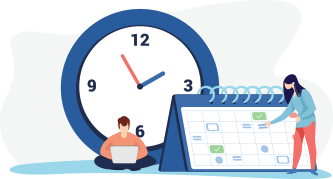 WhereBy Scan-RNous rejoindre ICI08:45RDV sur WhereBy auquel vous accéderez via le bouton ci-dessus 15’ pour que tout le monde se connecte, essaie son micro et sa webcamOn fait connaissance autour d’un « café ».
09:00-11:00Début de l’atelier d’écriture collectif ( jeux d’écriture ludiques ).
11:30-12:30RDV individuels (15’) pour aider chaque jeune à choisir le sujet sur lequel il souhaite s'exprimer.15:00- 17:00RDV individuels (30’) sur base d’un premier jet, accompagnement plus spécifique dans l’écriture du texte.20hDeadline pour envoyer le texte à manon@scan-r.be